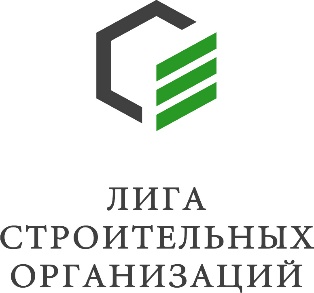 ВОПРОС №3  повестки дня очередного общего собрания членов Ассоциации «Лига строительных организаций»Место нахождения Ассоциации: г. Санкт-Петербург, ул. Б.Разночинная, д.14, лит. А, офис 301Форма проведения собрания: очное голосование.Дата проведения собрания: «27» июня 2023 г.Место проведения собрания: г. Санкт-Петербург, ул. Б.Разночинная, д.14, лит. А, офис 301В соответствии с п.12.11.6 Устава Ассоциации утверждение Генерального директора Ассоциации относится к исключительной компетенции общего собрания членов Ассоциации.		В качестве кандидатуры на должность Генерального директора Ассоциации на рассмотрение Общего собрания членов Ассоциации предлагается кандидатура Мурыксина Сергея Георгиевича.